Domhof Remise                  Planung/  Ansichtskizzen               
 ( Auszüge aus dem Entwurfsplan von Dipl. Ing. Martin Lambrecht )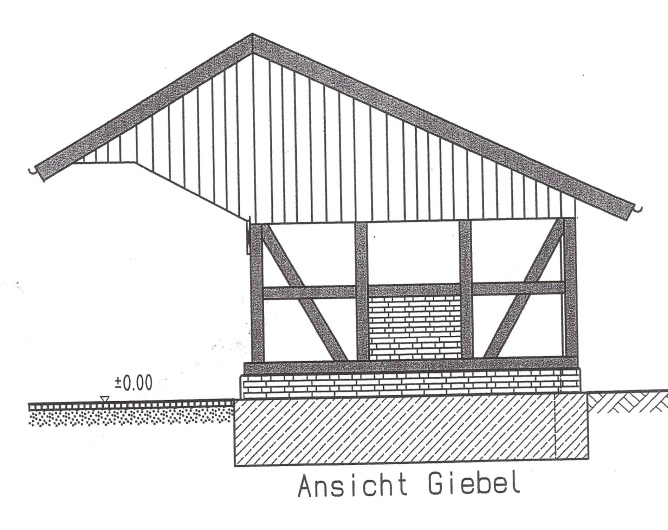 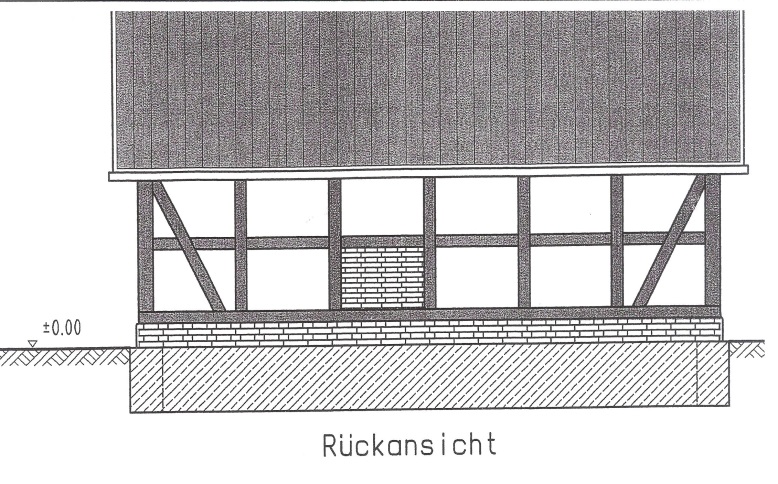 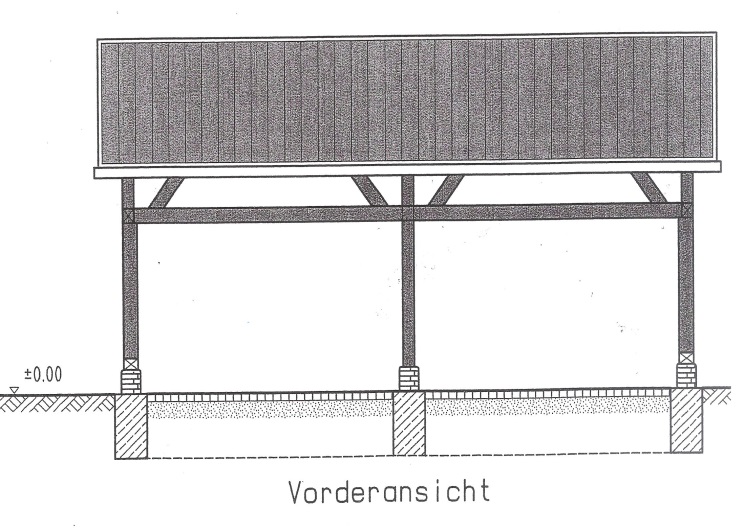 Nur zur allgemeinen Info:
Grundriss ca. 4 x 7 Meter//  Vordach  ca. +2,60m // Höhe ca. 2,30/ 4,40mStand: 12.05.2016